МБДОУ д/с №21«Золотой ключик»СценарийЛетнее спортивное развлечение«Физкультурные забавы Карлсона»                                                        Воспитатели: Карпова В.И.                                                                               Ткаченко Н.В.                                                                                       Заковряшина С.В.	г.Зеленогорскиюль 2016г.Цель: популяризация летних видов спорта среди дошкольников; укрепление
здоровья детей: создание хорошего настроения.Задачи:•	Вызвать интерес детей к летним вилам спорта.•	Развивать у детей физические качества: скорость, выносливость,
ловкость, координационные способности.•	Формировать у дошкольников потребность в занятиях физической
деятельностью, спортом.Ход:Дети проходят в зал. рассаживаются по своим местам.Ведущий: - Здравствуйте, ребята! А вы знаете, что седьмого августа день
физкультурника? Л кто такие физкультурники?(ответы детей)- Правильно, чтобы быть сильными, ловкими, здоровыми нужно
закаливаться, заниматься физкультурой, спортом. А какие летние виды
спорта вы знаете?(ответы детей)( ведущий хвалит детей и в это время появляется Карлсон на самокате)Карлсон: Внимание, внимание! Впервые неподражаемый номер на самокате
лучшего в мире физкультурника Карлсона!Але, оп! Приветствую вас. мои маленькие друзья! Я слышат, что вы дружите
с физкультурой?Ведущий: Правильно, Карлсон, наши дети дружат и со спортом, и с
физкультурой, и даже каждый день делают зарядку. А ты сам-то, делаешь
зарядку?Карлсон: Ну конечно! И сейчас приглашаю всех ребят взбодриться и
выполнить вместе со мной весёлую зарядку.(выполняют зарядку)К речке быстро я иду и на берег выхожу.Посмотрел туда- сюда, вот какая красота.Быстро в речку я ныряю, раз ныряю, два ныряю.
А потом вперёд плыву, а потом назад плыву.
И на берег- выхожу.Ну вот мы и взбодрились, вы пока отдохните, а я что-нибудь придумаю,
(дети садятся на свои места, Карлсон думает) 
Ведущий: Ну, что, Карлсон, ты приду мал?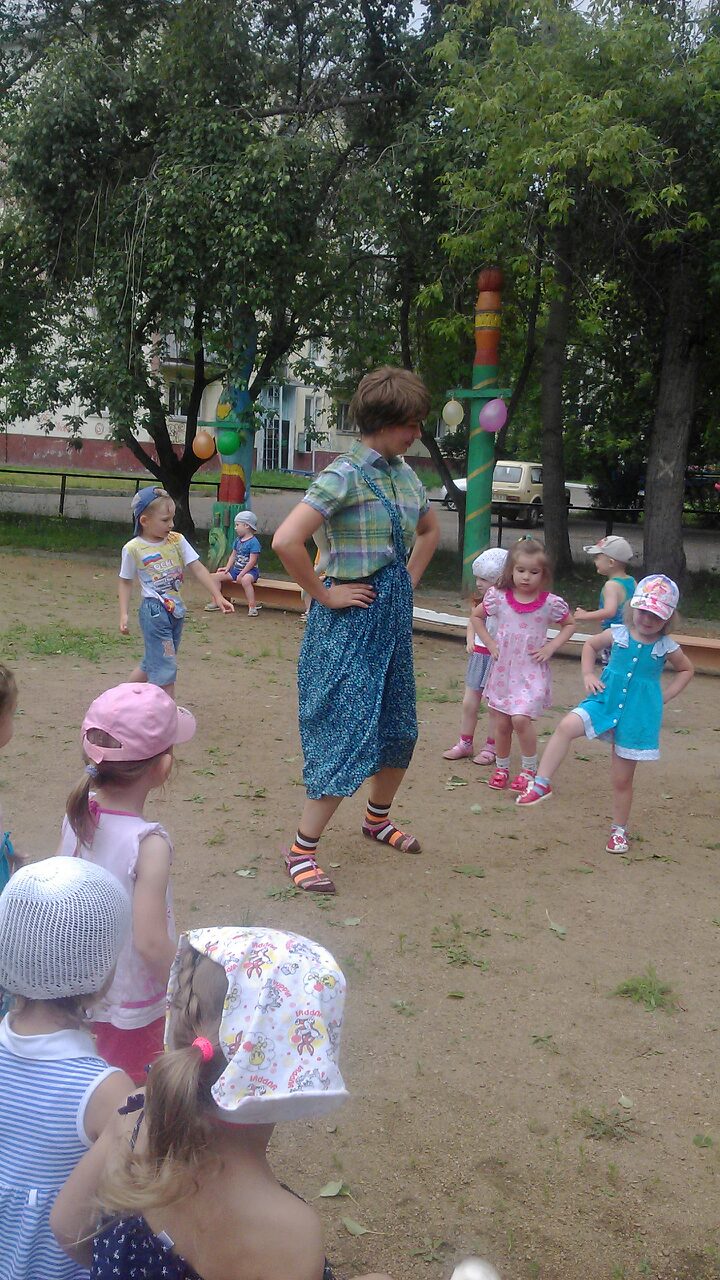 Карлсон: Конечно. Я ведь самый лучший выдумщик в мире. Давайте мы с
вами проведём весёлые соревнования.(ответы детей)Ведущий: Тогда нам нужны две команды.(дети строятся в две команды и придумывают название команд)Карлсон: Вы любите кататься на самокатах? Тогда наша первая эстафета так
и называется «Самокат»(Дети по очереди доезжают до стульчика, огибают его и возвращаются)
-Предлагаю капитанам команд покатать свою команду на лодке.
Эстафета «Катание на лодке» 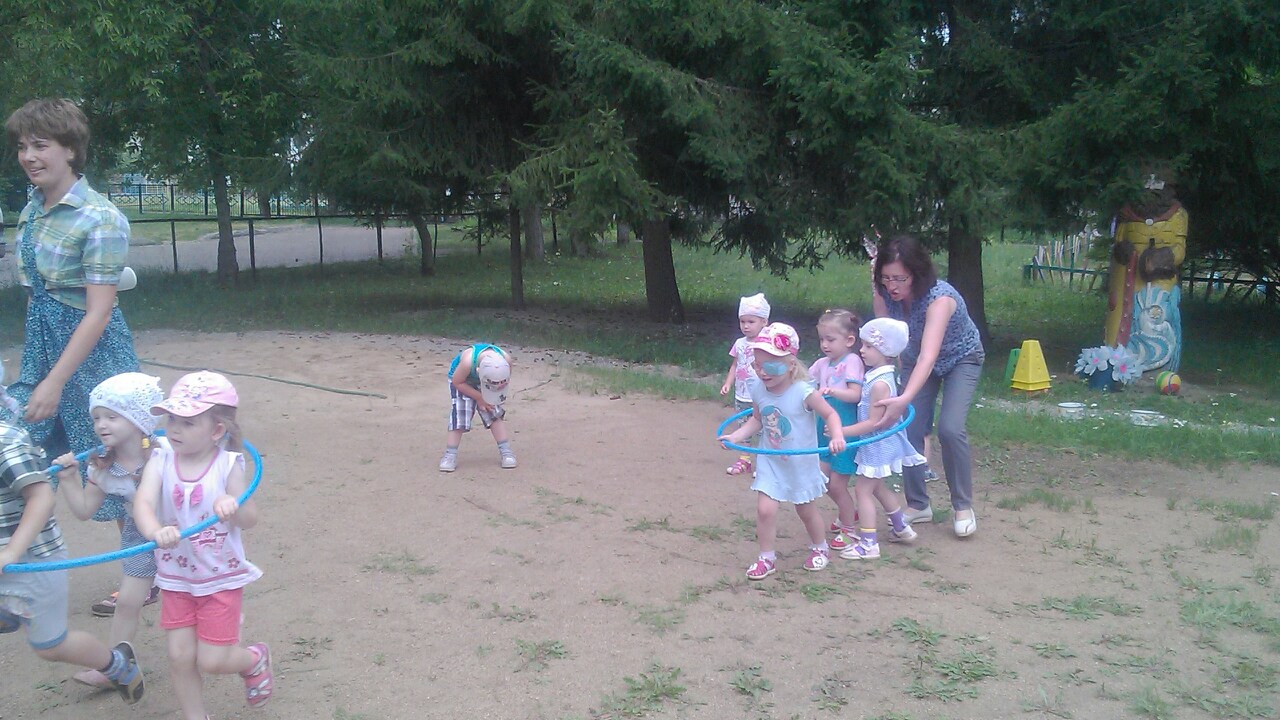  (капитаны команд садятся в обручи и перевозят по одному ребёнку на другой берег)Ведущий: (хвалят детей и предлагают им отдохнуть) Предлагаю малышам
немного поиграть.Игра «Собери цветы в свою корзинку» 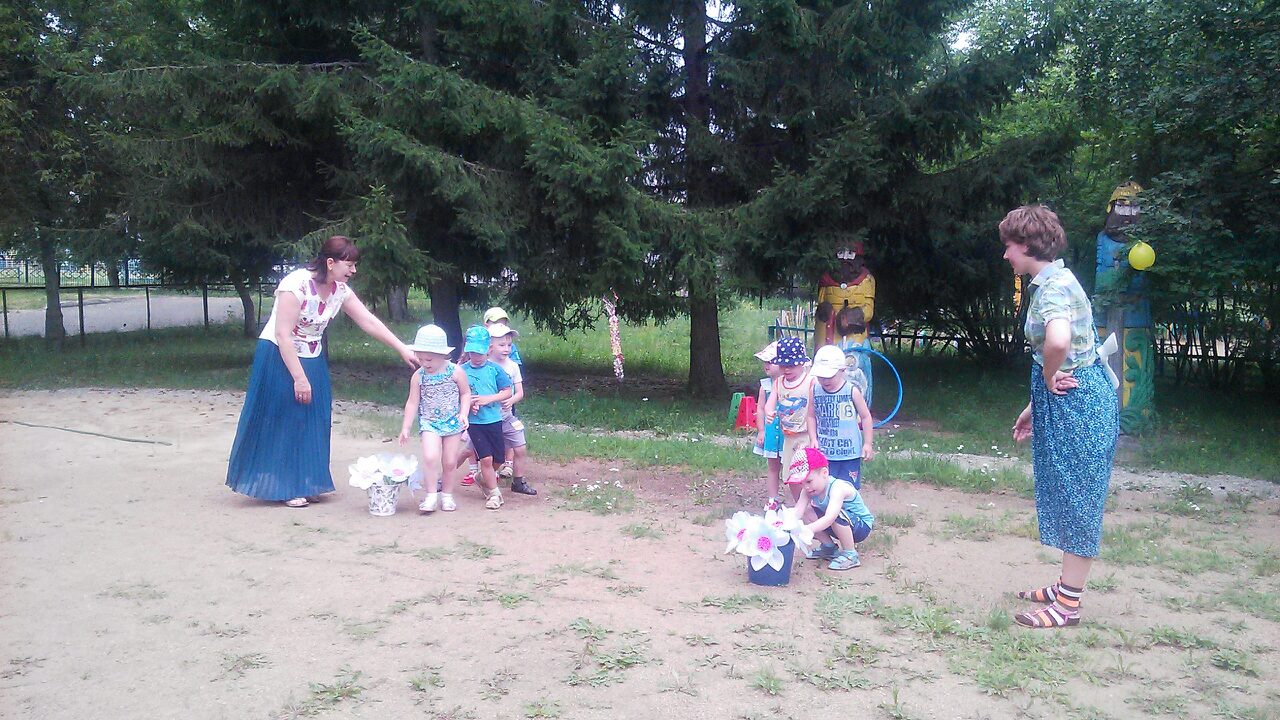 Карлсон: Малыши поиграли, команды отдохнули, и я предлагаю
продолжить наши соревнования. Вы наверно все играете с мячом."Эстафета «Будущий футболист»(провести мяч между кубиков)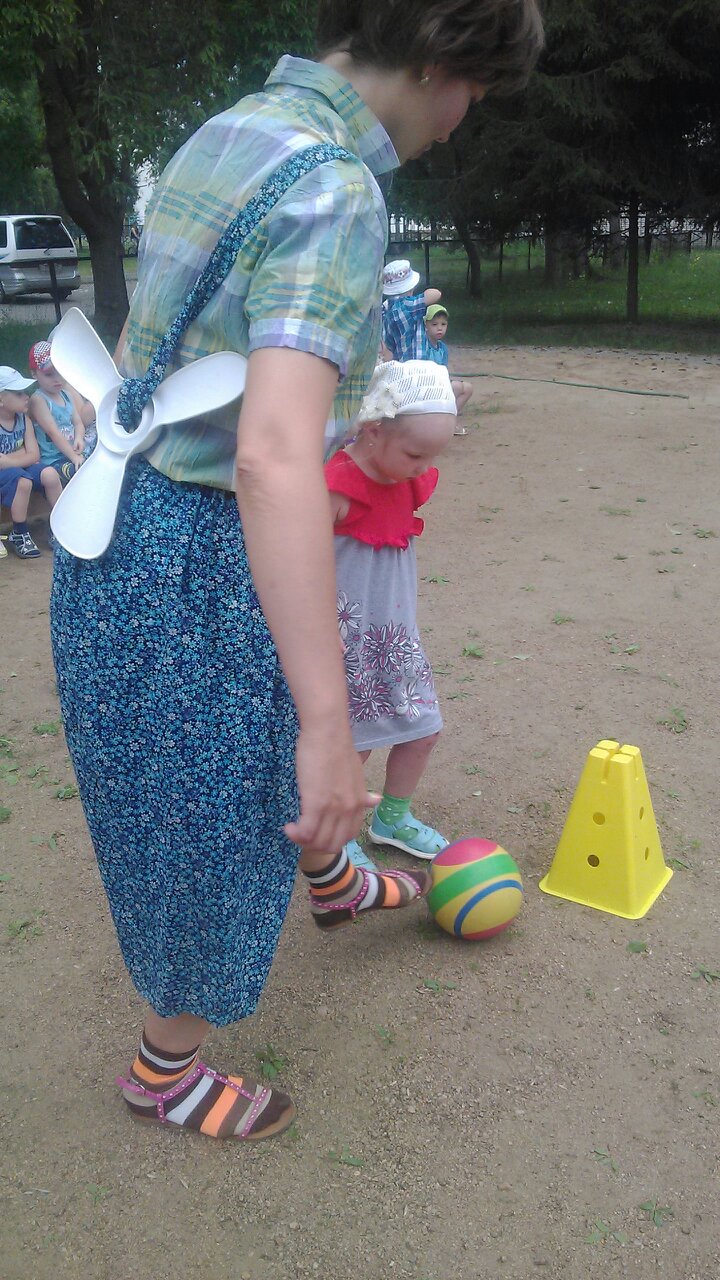 Карлсон: Ребята, отгадайте загадку. Когда я самый больной человек в мире,
то каким лекарством меня лучше всего лечить?(ответы детей)Карлсон: Правильно, лучшее лекарство это варенье, и мы с вами сейчас
проведём эстафету «Еловое варенье». 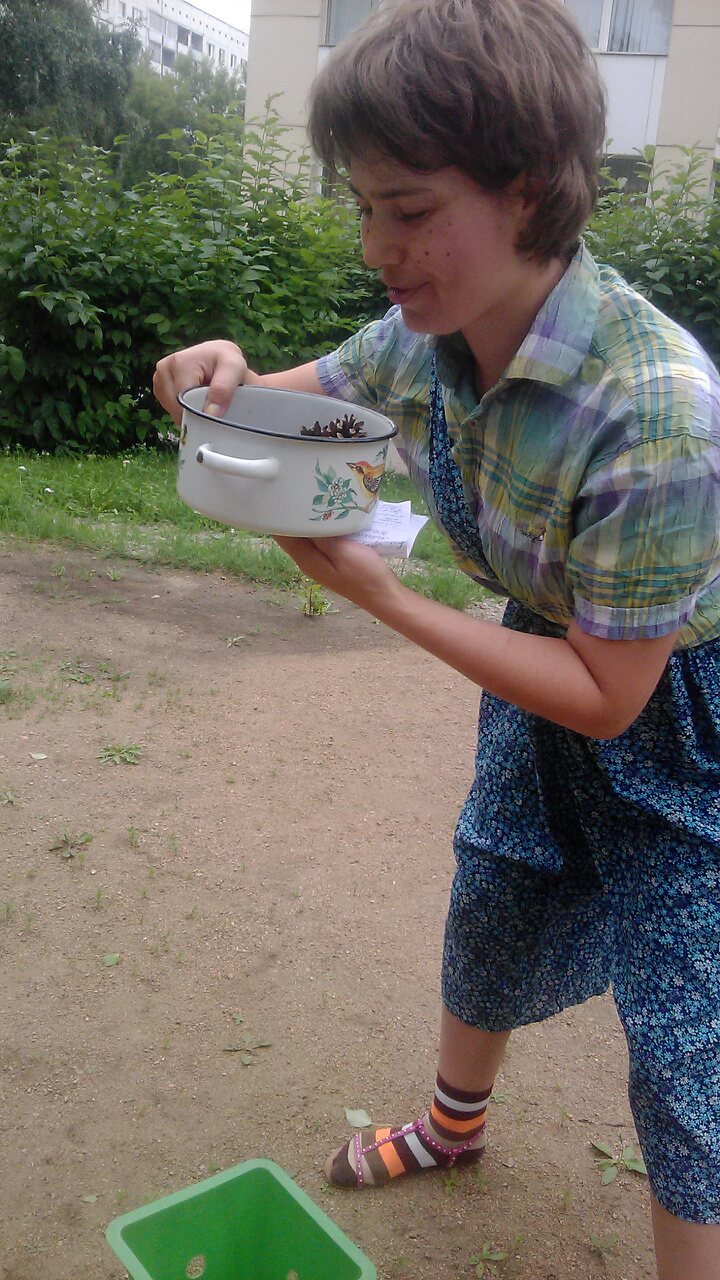 Ведущий: Ну, вот мы и провели наши весёлые соревнования. Теперь, ребята,
вы убедились, что физкультура может быть весёлой и увлекательной. А наши
команды проявили ловкость, выносливость, быстро бегали и правильно
выполняли все задания и за это они награждаются грамотами.Карлсон: Ой, подождите, а как же самое приятное? Что это за веселье без
сладостей.(угощает детей конфетами)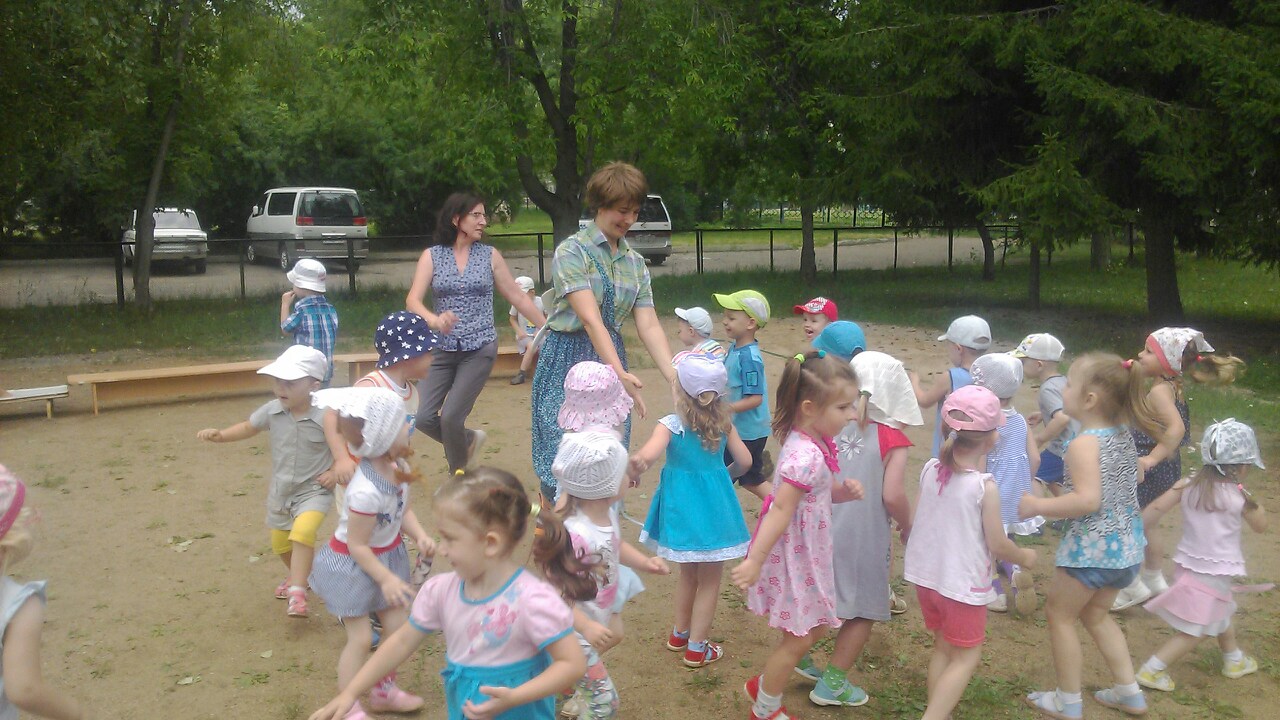 